introducing the new HTC one®, A New perspective on smartphonesHTC BlinkFeed™, HTC Zoe™ and HTC BoomSound™ Deliver HTC One’s Unprecedented New Smartphone ExperienceLondon and New York City, February 19, 2013 — HTC, a global leader in mobile innovation and design, today announced its new flagship smartphone, the new HTC One. The new HTC One is crafted with a distinct aluminium unibody and with Gorilla® Glass 2. The new HTC One introduces HTC BlinkFeed™, HTC Zoe™ and HTC BoomSound™, key new HTC Sense® innovations that reinvent the mobile experience and set a new standard for smartphones.  “People today immerse themselves in a constant stream of updates, news and information. Although smartphones are one of the main ways we stay in touch with the people and information we care about, conventional designs have failed to keep pace with how people are actually using them,” said Peter Frølund, Managing Director HTC Nordics. “A new, exciting approach to the smartphone is needed and with the new HTC One, we have re-imagined the mobile experience from the ground up to reflect this new reality.”HTC BlinkFeed: A personal live stream right on the home screen
At the centre of the new HTC One experience is HTC BlinkFeed. HTC BlinkFeed is a new experience that transforms the home screen into a single live stream of personally relevant information such as social updates, entertainment and lifestyle updates, news and photos with immersive images so that people no longer need to go to separate applications to find out what’s happening.  HTC BlinkFeed aggregates the freshest content from the most relevant and interesting sources, giving it to people at a glance, all in one place, without the need to jump between multiple applications and web sites.To enable this new dynamic approach to the smartphone, HTC will provide both local and global content from more than 1,400 media sources with more than 10,000 articles per day from some of the most innovative media companies, such as the AOL, ESPN, MTV, Vice Media, CoolHunting, Reuters and many others. For more information on HTC BlinkFeed’s content partners, visit the HTC Blog.HTC UltraPixel Camera with HTC ZoeThe breakthrough HTC UltraPixel Camera redefines how people capture, relive and share their most precious moments. HTC Zoe gives people the ability to shoot high-res photos that come to life in three-second snippets.  These Zoes, photos and videos are then displayed in a unique way that brings the gallery to life and transforms the traditional photo gallery of still images into a motion gallery of memories.  It also automatically creates integrated highlight films from each event comprised of Zoes, photos and videos set to music with professionally designed cuts, transitions and effects. These highlight videos can be edited or set to different themes, and can be easily shared on social networks, email and other services.To enable this innovative camera experience, HTC developed a custom camera that includes a best-in-class f/2.0 aperture lens and a breakthrough sensor with UltraPixels that gather 300 percent more light than traditional smartphone camera sensors.  This new approach also delivers astounding low-light performance and a variety of other improvements to photos and videos. In addition, the perfect self-portrait or video is just a tap away with an ultra-wide angle front-facing camera which supports 1080p video capture. Multi-axis optical image stabilisation for both the front and rear cameras also helps ensure video footage smoother whether stationary or on the move. HTC UltraPixel camera adds many other features and effects such as enhanced 360' panorama, time sequencing and object removal. HTC BoomSoundThe new HTC One offers the best audio experience of any mobile phone available today. HTC BoomSound introduces for the first time on a phone, front-facing stereo speakers with a dedicated amplifier and an amazing full HD display that immerses people in music, videos, games and the YouTube™ clips they love. Beats Audio™ integration is enabled across the entire experience for rich, authentic sound whether you’re listening to your favorite music, watching a YouTube video or playing a game. HDR recording uses advanced dual microphones and audio processing to capture clean, rich sound that is worthy of high-definition video footage.  Phone calls sound great on HTC One thanks to the addition of HTC Sense Voice™, which boosts the call volume and quality in noisy environments so that conversations come through loud and clear.HTC Sense TV™HTC Sense TV transforms the new HTC One into an interactive program guide and remote control for most TVs, set-top boxes and receivers. Tapping the power of the cloud, Sense TV makes it simple and intuitive to see what’s on and find that favourite show.Metal Unibody DesignWrapped in an aluminium unibody and sporting a brilliant 4.7”, Full HD (1080p) screen, the new HTC One features the latest Android Jelly Bean operating system and LTE network technology to offer blazingly-fast browsing in a package that combines premium design with breakthrough build quality.Available in stunning silver and beautiful black, the sleek and crafted aluminium unibody sits comfortably in the hand and showcases HTC’s unique antenna technology, which helps people achieve a crystal clear signal. The display also resists scratches and reduces glare, whilst offering incredible 468ppi resolution and rich, natural colours.  Pictures can be downloaded from www.htcmedia.netUsername: htcPassword: htcmedianetGlobal Availability
The new HTC One will be available globally through more than 185 mobile operators and major retailers in more than 80 regions and countries end of March. For more information of the new HTC One, visit www.htc.com.   Europe, Middle East and Africa: 1&1 Germany, A1 Telekom Austria, AB Poland, Allo Ukraine, AMC (Cosmote) Albania, Avea Turkey, Beeline Kazakhstan, Belcompany Netherlands, BH Telecom Bosnia & Herzegovina, Bite Latvia, Bite Lithuania, Bouygues Telecom France, Carphone Warehouse UK, Cell C RSA, Citrus Ukraine, Cosmote Greece, Cosmote Romania & Global Bulgaria, Cyta, DT Mobile(TS) Latvia, Du UAE, Dustin Sweden, Eagle Mobile Albania, EE UK, Elisa Estonia, Elisa Finland, El-Giganten Denmark, El-Giganten Sweden, Elkjöb Norway, EMT (TS) Estonia, E-Plus Germany, ERC Ukraine, Euroset Russia, Gigantii Finland, Go Malta, H3G Austria, H3G Denmark, H3G Italy, H3G Sweden, H3G UK, HT Eronet Bosnia & Herzegovina, K-Cell Kazakhstan, KPN Belgium, KPN Netherlands, Life Belarus, LuxGSM Luxembourg, Megafon Russia, Melita Malta, Meteor Ireland, Mobilezone Switzerland, Mobilochka Ukraine, Mobily KSA, MSH Belgium, MSH Germany, M-Tel Montenegro, M-Tel Bosnia & Herzegovina, MTI Ukraine, MTN Cyprus, MTS Belarus, MTS Russia, Netcom Norway, (Telefónica) O2 Czech, (Telefónica) O2 Germany, (Telefónica) O2 Ireland, (Telefónica) O2 UK, Omnitel Lithuania, One Macedonia, Optimus Portugal, Orange France, Orange Maldova, Orange Poland, Orange Romania, Orange Slovakia, Orange Spain, Orange Switzerland, Partner Communications Israel, PhoneHouse France, PhoneHouse Germany, PhoneHouse Netherlands, PhoneHouse Sweden, Phones4U UK, Play Poland, Plus Communication Albania, Polkomtel Poland, Proximus Belgium, SFR France, SiMobil Slovenia, STC KSA, Sunrise Switzerland, Svyaznoy Russia, Swisscom Switzerland, TDC Denmark, Tele2 Croatia, Tele 2 Estonia, Tele2 Latvia, Tele2 Lithuania, Tele2 Russia, Telia Denmark, Telia Sweden, Telekom Slovenija, Telenet Belgium, Telenor Denmark, Telenor Norway, Telenor Sweden, Telenor Hungary, Telenor Serbia, Telkom Serbia, TIM Italy, TMN Portugal, T-Mobile Austria, T-Mobile Croatia, T-Mobile Czech Republic, T-Mobile Germany, T-Mobile Hungary, T-Mobile Macedonia, T-Mobile Montenegro, T-Mobile Netherlands, T-Mobile Poland, T-Mobile Slovakia, Turkcell Turkey, Tus Mobil Slovenia, Velcom (TAG) Belarus, VIP Operator Macedonia, VIP Mobile Serbia, Vipnet Croatia, Vivacom Bulgaria, Vodacom RSA, Vodafone Albania, Vodafone Czech Republic, Vodafone Egypt, Vodafone Germany, Vodafone Greece, Vodafone Hungary, Vodafone Ireland, Vodafone Italy, Vodafone Malta, Vodafone Netherlands, Vodafone Portugal, Vodafone Romania, Vodafone Spain, Vodafone Turkey, Vodafone UK, Wind Greece, Wind Italy, Yoigo Spain, Yug Contract Ukraine, Zain KSANordic:  Dustin Sverige, Elisa Estland, Elisa Finland, El-Giganten Danmark, El-Giganten Sverige, Elkjøp Norge, Gigantii Finland, 3 Danmark, 3 Sverige, Netcom Norge, TDC Danmark, Telia Danmark, Telia Sverige, Telenor Danmark, Telenor Norge, Telenor Sverige. Asia-Pacific: China Mobile Hong Kong Company Ltd., ChungHwa Telecom, 3HK, CSL, Fareastone, M1, Mobifone, Optus, PCCW mobile, Reliance Communications, Singapore Telecommunications Ltd., SmarTone, StarHub, Taiwan Mobile, Telecom New Zealand, Telstra, Vodafone Australia, Vodafone New Zealand.China: China Mobile, China Unicom, China TelecomNorth America: AT&T, Sprint, T-Mobile, Cincinnati Bell and Best Buy in the United States and in Canada with Rogers Communications, Bell Mobility, TELUS and Virgin Mobile Canada.Latin America: Claro Argentina (América Movil), Telecom Personal Argentina, Entel Chile, Iusacell México, Telcel México (América Movil), Claro Perú (América Movil), Claro Puerto Rico (América Movil), Movistar Venezuela (Telefonica)About HTC
Founded in 1997, HTC Corp. (HTC) is the creator of many award-winning mobile devices and industry firsts. By putting people at the center of everything it does, HTC pushes the boundaries of design and technology to create innovative and personal experiences for consumers around the globe. HTC's portfolio includes smartphones and tablets powered by the HTC Sense® user experience. HTC is listed on the Taiwan Stock Exchange (TWSE: 2498). For more information, please visit www.htc.com.HTC One SpecificationsSIZE: 137.4 x 68.2 x 9.3mm/4mm (max/min)  WEIGHT: 143 grams with battery DISPLAY: 4.7 inch, Full HD 1080p, 468 PPI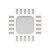 CPU SPEEDQualcomm® Snapdragon™ 600, quad-core, 1.7GHz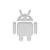 PLATFORMHTC  Sense™ with Android™ HTC BlinkFeed™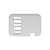 MEMORYTotal storage:  32GB/64GB, available capacity variesRAM: 2GB DDR2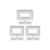 NETWORK• GSM/GPRS/EDGE:850/900/1800/1900 MHz• WCDMA:EU: 900/1900/2100 MHzUS (AT&T): 850/1900/2100 MHzUS (TMO): 850/AWS/1900/2100 MHzUS (Sprint): 700/AWS MHzAsia: 850/900/1900/2100 MHzUMTS only: 850/900/1900/2100 MHz• CDMA:US (Sprint) 800/1900 MHz (BC0/BC1/BC10, Sprint)• LTE:EU: 800/1800/2600 MHzUS (AT&T): 700/850/AWS/1900 MHzUS (TMO): 700/AWS MHzUS (Sprint): 1900 MHzAsia: 1800/2600 MHzSIMmicroSIM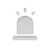 SENSORSGyro sensorAccelerometerProximity sensorAmbient light sensor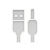 CONNECTIVITY3.5 mm stereo audio jackNFC capableCompliant with Bluetooth 4.0Bluetooth 4.0 with aptX™ enabled Wi-Fi®: IEEE 802.11 a/ac/b/g/nDLNA® for wirelessly streaming media from the phone to a compatible TV or computerSupport consumer infrared remote controlmicro-USB 2.0 (5-pin) port with mobile high-definition video link (MHL) for USB or HDMI connection  (Special cable required for HDMI connection.)HTC BOOMSOUND™Dual frontal stereo speakers with built-in amplifiersStudio-quality sound with Beats Audio™HDR MicrophoneSense Voice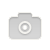 HTC ULTRAPIXEL CAMERABSI sensor, Pixel size 2.0 µm, Sensor size 1/3'Dedicated HTC ImageChip™ 2F2.0 aperture and 28 mm lensOptical Image Stabilization (OIS)Smart Flash: Five levels of flash automatically set by distance to subjectFront Camera: 88 wide angle lens with HDR capability1080p Full HD video recording for both front and back camerasHDR VideoContinuous shooting and VideoPicSlow motion video recording with variable speed playbackHTC Zoe™ with highlights and HTC Zoe™ Share Retouch with Object Removal, Always Smile, and Sequence Shot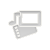 MULTIMEDIAAudio supported formats:Playback: .aac, .amr, .ogg, .m4a, .mid, .mp3, .wav, .wma (Windows Media Audio 9)Recording: .amrVideo supported formats:Playback: .3gp, .3g2, .mp4, .wmv (Windows Media Video 9), .avi (MP4 ASP and MP3), FLAC, VorbisRecording: .mp4LocationInternal GPS antenna + GLONASSDigital compass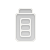 BATTERYEmbedded rechargeable Li-polymer batteryCapacity: 2300 mAhAC ADAPTERVoltage range/frequency: 100 ~ 240 V AC, 50/60 HzDC output: 5 V and 1 A